                                                        ПОСТАНОВЛЕНИЕ                                                                                                                  с. Усть-Кумир    « 12» мая  .                                                                    № 24«О присвоении адреса объекту недвижимости»В соответствии с Земельным Кодексом РФ № 136-ФЗ от 25.10.2001 г, Градостроительным кодексом РФ  № 190 от 29.12.2004 г.,  Приказом Минэкономразвития Российской Федерации от 24.11.2008 г., и заявления Каротковой С.А.ПОСТАНОВЛЯЮ: Присвоить адреса земельным участкам, образованным путем раздела земельного участка с кадастровым номером  04:07:02 07 01:0119 Усть-Канский район, с. Усть-Кумир ул. Фестивальная, д.13Усть-Канский район с.Усть-Кумир ул.Фестивальная, д. 13 а. Поручить специалисту 1 разряда Марченко М.А. внести в адресный реестр Талицкого сельского поселения данные образуемых земельных участков. Схема расположения земельных участков на кадастровом плане территории является обязательным приложением к данному постановлению.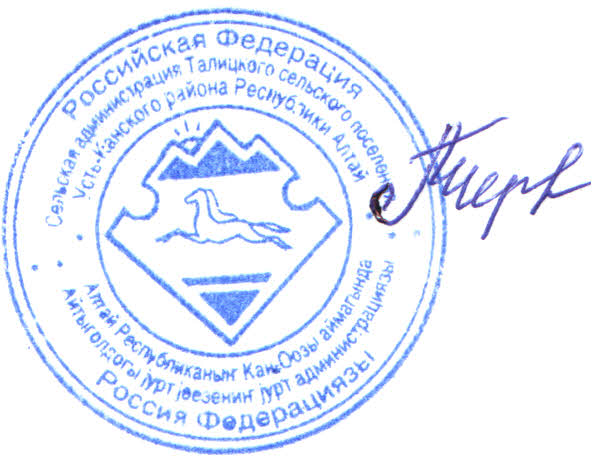 Глава администрации Талицкого сельского поселения                                                                 Л.Г.ЧерепановаРоссийская Федерация Республика Алтай  Сельская администрация Талицкого сельского поселения                 Усть-Канского района с.Усть-Кумир ул.Зелёная д.27Тел/факс 26-4-19    Россия Федерациязы  jурт администрациязы         Талицадагы jурт                  jеезенинКан-Оозы аймак  Алтай Республиканын